DaftarPustaka :Hendar SE, M.Si, 2002, Manajemen Perusahaan Koperasi: Pokok-Pokok Pikiran mengenaiManajemen dan Kewirausahaan Koperasi, ErlanggaHendar SE, M.Si dan Kusnadi SE, 2005, Ekonomi Koperasi, Lembaga penerbit FE Universitas Indonesia, Edisi KeduaDr. Jochen Ropke, diterjemahkan oleh Sri Djatnika S, SE, M.Si, 2012, Ekonomi Koperasi: Teori dan Manajenem, Graha Ilmu, Edisi KeduaDrs. Hendrojogi, M.Sc, 2004, Koperasi: Asas-asas, Teori, dan Praktik, PT. RajaGrafindo Persada, Edisi Revisi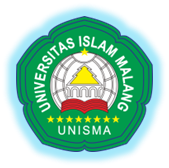 RENCANA PEMBELAJARAN SEMESTER (RPS)FAKULTAS EKONOMI (FE) UNIVERSITAS ISLAM MALANG Mata Kuliah                        : MANAJEMEN KOPERASI                            Semester : 3 (TIGA)                            SKS : 2 (DUA) SKS                     WAKTU : 100 MENITProgram Studi                    : MANAJEMEN                                             Dosen Pengampu :   ITA ATHIA, S.Sos., MM.,                                                                                                                                              DODIK YUNARWANTO, SE., MM.PertemuanKePokok Bahasan dan Standart KompetensiSub PokokBahasan dan Dasar KompetensiMetodePembelajaranMedia1Pengenalan KoperasiSejarah Perkembangan Koperasi di Luar Negeri dan IndonesiaDefinisi, dasar hukum, asas, tujuan, prinsip, macam, fungsi serta peran koperasiKelebihan dan kekurangan koperasiKompetensi Dasar:Mahasiswa mampu mengenal koperasi dan sejarah perkembangannyaMahasiswa mampu menjelaskan definisi, dasar hukum, asas, tujuam, prinsip, macam,fungsi dan peran koperasi dalam perekonomian IndonesiaMahasiswa mampu memaparkan kelebihan dan kekurangan yang dimiliki koperasi IndonesiaKuliah mimbar dan DiskusiPapanTulis, LCD 2Prosedur dan Syarat Pendirian KoperasiProsedur pendirian koperasiSyarat pendirianBadan hukum, akta pendirianKeanggotaanKompetensi Dasar:Mahasiswa mampu mengetahui dan menggambarkan prosedur yang diperlukan dalam pendirian koperasiMahasiswa mampu menjelaskan syarat pendirian koperasi dan keanggotaannyaKuliah mimbar dan DiskusiPapanTulis, LCD3Koperasi Sebagi Organisasi Sosial dan BisnisPerbedaan Koperasi dengan Badan Usaha ekonomi yang lainPerbedaan Koperasi dengan Gotong RoyongKritik terhadap KoperasiManajemen dalam Koperasi: Perlunya Koperasi menerapkan ManajemenKompetensi Dasar:Mahasiswa mengetahui dan mampu menjelaskan perbedaan koperasi dengan badan usaha ekoomi lainnya di IndonesiaMahasiswa mampu menjelaskan bahwa koperasi selain berperan sebagai organisasi sosial juga berfungsi sebagai organisasi bisnisMahasiswa mengetahui dan mampu menjelaskan bahwa sebagai organisasi bisnis, koperasi harus menerapkan manajemen di dalamnyaKuliah mimbar dan DiskusiPapanTulis, LCD 4Karakteristik Aspek Organisasi Koperasi IndonesiaPerangkat Kerja KoperasiRuang Lingkup Usaha KoperasiPermodalan KoperasiBerbagai hubungan dalam koperasi (anggota, pengelola, pengawas, dan pihak eksternal)Kompetensi Dasar:Mahasiswa mampu menjelaskan perangkat kerja apa saja yang ada dalam Koperasi di IndonesiaMahasiswa mampu menjelaskan usaha-usaha yang bisa dijalankan koperasiMahasiswa mengetahui dan mampu menggambarkan darimana permodalan koperasi diperolehMahasiswa mengetahui dan mampu menggambarkan berbagai hubungan yang timbul dan terjadi dalam koperasiKuliah mimbar dan DiskusiPapanTulis, LCD 5Partisipasi Anggota Pada KoperasiPengertian PartisipasiAlasan menjadi Anggota KoperasiMengapa berpartisipasiMasalah-masalah PartisipasiAlat PartisipasiKompetensi Dasar:Mahasiswa mengetahui dan mampu menjelaskan bahwa inti dari perkoperasian adalah partisipasi anggotaMahasiswa mengetahui dan mampumenjelaskan bahwa koperasi adalah organisasi dari, oleh, dan untuk anggotaMahasiswa mengetahui dan mampu menjelaskan faktor-faktor penentu partisipasi anggotaKuliah mimbar dan DiskusiPapanTulis, LCD 6Koperasi dalam Sistem PasarMekanisme pasar KoperasiKekuatan dan kelemahan Koperasi dalam sistem pasarKoperasi dalam rantai tata niagaKompetensi Dasar:Mahasiswa mengetahui dan mampu menggambarkan posisi koperasi sebagai bagian dari sistem pasar akan bersaing dengan perusahaan-perusahaan lainnyaMahasiswa mengetahui dan mampu menjelaskan kekuatan koperasi yang bisa digunakan sebagai competitive advantage untuk memenangkan persainganMahasiswa mampu menjelaskan pola usaha koperasi dalam sistem rantai tata niagaKuliah mimbar dan DiskusiPapanTulis, LCD 7Manajemen pada KoperasiManajemen KeanggotaanManajemen Pemasaran Internal dan EksternalManajemen KeuanganKompetensi Dasar:Mahasiswa mampu menjelaskan alat-alat manajemen yang diterapkan pada koperasiMahasiswa mengetahui dan mampu menggambarkan persamaan dan perbedaan manajemen pada koperasi dan badan usaha lainnyaKuliah mimbar dan DiskusiPapanTulis, LCD 8Manajemen Keanggotaan KoperasiPengadaan Keanggotaan KoperasiManajemen Partisipasi AnggotaPengembangan AnggotaPengintegrasian AnggotaPemeliharaan AnggotaPemutusan Hubungan KeanggotaanKompetensi Dasar:Mahasiswa mampu menjelaskan metode pengadaan anggota koperasi yang efektifMahasiswa mampu menjelaskan metode pengembangan anggotaMahasiswa mampu menjelaskan metode pemberian kompensasi keanggotaanMahasiswa mampu menjelaskan metode pemeliharaan dan pemutusan hubungan keanggotaanKuliah mimbar dan DiskusiPapanTulis, LCD 9UTS10Manajemen Pemasaran KoperasiPemasaran Internal dan Eksternal KoperasiTugas Koperasi di pasar Internal dan EksternalMenyusun Rencana PemasaranPengembangan pasar Internal dan EksternalKompetensi Dasar:Mahasiswa mampu menjelaskan konsep pasar dalam koperasi dan konsep pemasaran bagi pengembangan koperasiMahasiswa mampu menjelaskan mekanisme bisnis koperasi dalam lingkungan pasar yang bersaingMahasiswa mengetahui dan mampu menjelaskan strategi pemasaran baik di pasar internal maupun pasar eksternalKuliah mimbar dan DiskusiPapanTulis, LCD 11Manajemen Keuangan KoperasiPengertian dan fungsi Manajemen Keuangan KoperasiKarakteristik Keuangan koperasiMasalah dalam Manajemen Keuangan KoperasiSumber-sumber Permodalan KoperasiInvestasi KoperasiPengukuran Kinerja Keuangan KoperasiMenilai Tingkat Kesehatan KoperasiKompetensi Dasar:Mahasiswa mampu membedakan keuangan koperasi dengan badan usaha non koperasiMahasiswa mampu mengidentifikasi masalah yang berkaitan dengan keuangan koperasiMahasiswa mampu mengukur kinerja keuangan koperasiMahasiswa mampu menilai kesehatan keuangan koperasi (Koperasi Simpan Pinjam)Kuliah mimbar dan DiskusiPapanTulis, LCD 12Kewirausahaan KoperasiHakikat kewirausahaanHakikat KewirakoperasianCompetitive Advantage pada KoperasiJiwa dan Semangat Wirausaha KoperasiKompetensi Dasar:Mahasiswa mengetahui dan mampu menjelaskan perlunya kajian mendalam bagi kewirausahaan koperasiMahasiswa mampu menjelaskan hakikat kewirausahaan pada umumnya dan koperasi pada khususnyaMahasiswa mengetahui dan mampu menjelaskan fungsi dan tipe kewirakoperasian dalam koperasiMahasiswa mampu menerapkan kiat-kiat sukses menjadi wirausaha koperasiKuliah mimbar dan DiskusiPapanTulis, LCD 13Jaringan KoperasiKerjasama di bidang Usaha antar KoperasiKerjasama Koperasi dengan non KoperasiKerjasama Antar Koperasi dan non Koperasi di Luar UsahaKompetensi Dasar:Mahasiswa mengetahui dan mampu menjelaskan manfaat program jaringan usaha koperasiMahasiswa mengetahui dan mampu menjelaskan struktur jaringan usaha koperasiMahasiswa mengetahui dan mampu menjelaskan tahapan program jaringan usaha koperasiKuliah mimbar dan DiskusiPapanTulis, LCD 14Koperasi SyariahSejarah perkembangan, definisi dan tujuan koperasi syariahMacam-macam koperasi jasa syariahProsedur mendirikan Koperasi Jasa KeuanganKompetensi Dasar:Mahasiswa mengetahui dan mampu menjelaskan perkembangan koperasi syariah di IndonesiaMahasiswa mengetahui dan mampu menjelaskan perbedaan koperasi syariah dan koperasi konvensional dari segi usahaMahasiswa mengetahui dan mampu menjelaskan prosedur pendirian Koperasi Jasa KeuanganKuliah mimbar dan DiskusiPapanTulis, LCD 15Pemberdayaan Pemerintah pada Koperasi serta peran dan fungsi Koperasi dalam mengahadapi MEAPeran serta dan kebijakan pemerintah dalam perkembangan koperasi di IndonesiaSejarah MEA dan dampaknya terhadap koperasiPeran serta pemerintah dalam pemberdayaan koperasi dalam menghadapi MEAKompetensi Dasar:Mahasiswa mengetahui dan mampu menjelaskan situasi persaingan usaha di Indonesia akibat MEAMahasiswa mampu menjelaskan posisi koperasi dan usaha pemberdayaan yang dilakukan untuk bersaing di MEAKuliah mimbar dan DiskusiPapanTulis, LCD 16TUGAS PENELITIAN KOPERASI Presentasi dan Diskusi (Perwakilan kelompok/Tugas terbaik: diambil 4 tugas terbaik)Kompetensi Dasar:Mahasiswa mampu melihat dan meneliti pelaksanaan koperasi secara nyata Mahasiswa mampu mendiskusikan dan memberikan kontribusi tentang pemberdayaan yang dapat dilakukan untuk pengembangan koperasiKuliah mimbar dan DiskusiPapanTulis, LCD 17 LANJUTAN PRESENTASI TUGAS PENELITIAN & REFLEKSI MATERIPresentasi dan Diskusi Mengulang materi dan dihubungkan dengan kondisi riil yang adaPersiapan UAS18UAS